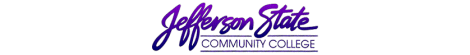 Goal Progress ReportGoal Progress ReportProgram:Adult Education/GED Preparation ProgramReport period:Report period:2015 - 20162015 - 2016GoalsRequest & Justification/ResourcesGoal ProgressStrategies Implemented & Follow-upThe Adult Education/GED Preparation Program will secure federal and state funds through a competitive grant application process.Federal and state funds awarded by the Alabama Community College System (ACCS) were utilized. Institutional funds were used to support/provide indirect services.The Alabama Community College System extended the program’s funding based on prior performance and personnel transition within the ACCS.A performance-based funding formula was utilized by ACCS. JSCC’s program received comparable base funding so services were consistent with previous year’s funding. No follow-up required.The Adult Education/GED Preparation Program will promote effective administration of services delivered in the three-county service region.A “Request for Personnel” was submitted to hire a director.A hiring committee was created and the process for hiring was followed.A new director for adult education was hired.The Adult Education/GED Preparation Program will promote access to instructional assistance and supportive services at key locations in the program’s established service region.Requests to expand classes in downtown Birmingham were met using additional funds provided by ACCS. Federal and state funds awarded by the ACCS were utilized. Institutional funds were used to support/provide indirect services.35 day and evening classes were provided at 12 sites. Residents in the program’s service area were provided access to convenient classes within a reasonable commute from their homes.A roster of requests for services was maintained. Interested community members were invited to observe established classes in order to identify components of an effective adult education /GED preparation program.The Adult Education/GED Preparation Program will promote advancement in educational functioning levels for adults enrolled in the program.Federal and state funds awarded by the ACCS were utilized. Institutional funds were used to support/provide indirect services.The program utilized the Alabama Assessment Policy, approved by the U.S. Department of Education, to establish benchmarks for promotions. As indicated in the program’s accomplishments, the program’s performance tracked close to the state’s performance in promoting advancement in educational functioning levels.Program staff implemented a quarterly in-service program designed to identify best practices for increasing academic advancements of learners. All instructional staff members were required to attend quarterly in-service meetings.The Adult Education/GED Preparation program will respond to community needs to provide literacy services in areas not currently served or underserved.Federal and state funds awarded by the ACCS were utilized. Institutional funds were used to support/provide indirect services. Three new sites were implemented based on requests from the community and an established need. These new sites expand offerings in Jefferson County from two sites to five sites.The new sites were established using the proven model at existing sites. Adequate instructional materials, technology, and qualified staff were secured for each new site.Submission date:Submission date:Submitted by:Submitted by: